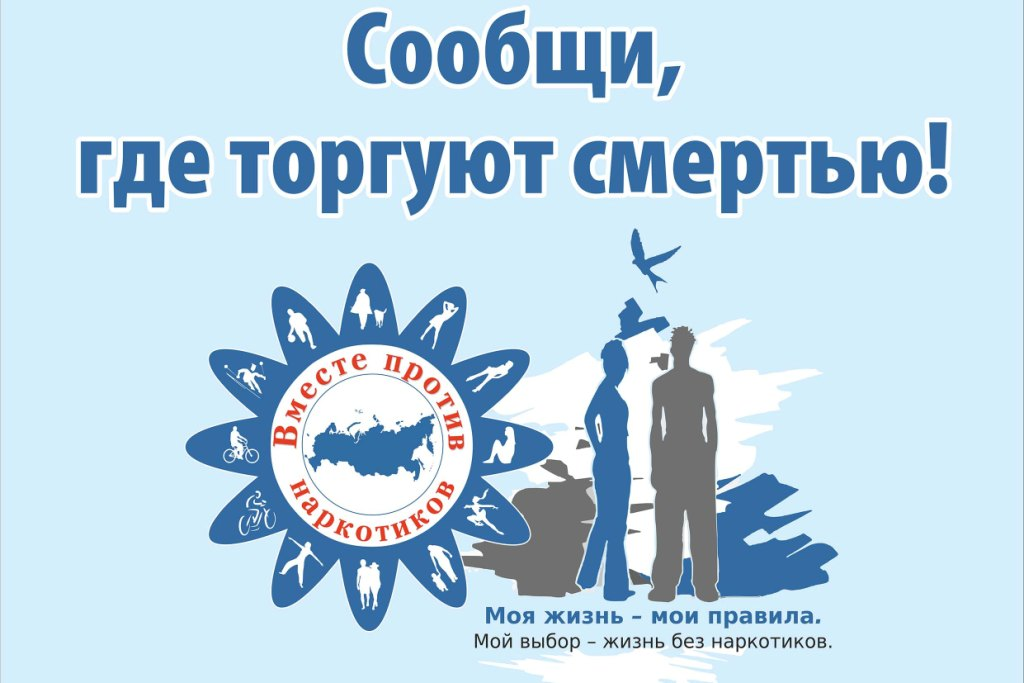 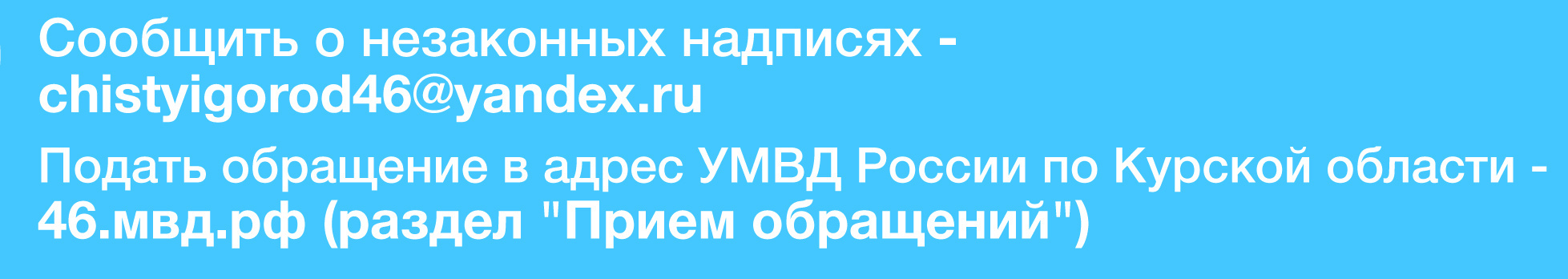 Сообщить о фактах незаконного оборота наркотиков по телефону в УМВД России по Курской области+ 7 (4712) 36-82-65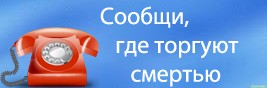 с мобильного 112